15-Comment sont habillés les Touloulous ?Couverts de la tête aux pieds…16-Qui accompagne sa majesté Vaval à la fin du carnaval ?Ladyablès (Les diablesses)17-Quel est ton costume préféré ?………………………………………………………………………..18-Que mange-t-on pendant la période de carnaval ?La galette/ La galette créole19- Quand le monstre (camion et sono) passe dans les rues on appelle ça …Le Vid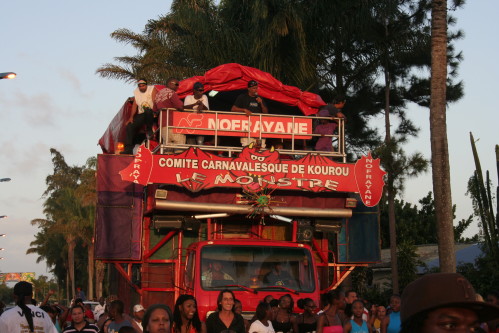 http://armelle-et-glen.over-blog.com/article-carnaval-70902279.htmlNom et prénom :Classe : Vive le carnaval de Guyane !1-Je recherche la définition du mot « Carnaval » dans le dictionnaire de noms communs et/ou l’encyclopédie : Réjouissances populaires, défilés de chars, se situant dans les jours qui précèdent le Mardi gras…2-Je note  3 pays où se déroule le carnaval et je les place sur la carte du monde (fais une croix)- France- Brésil-Italie, Trinidad…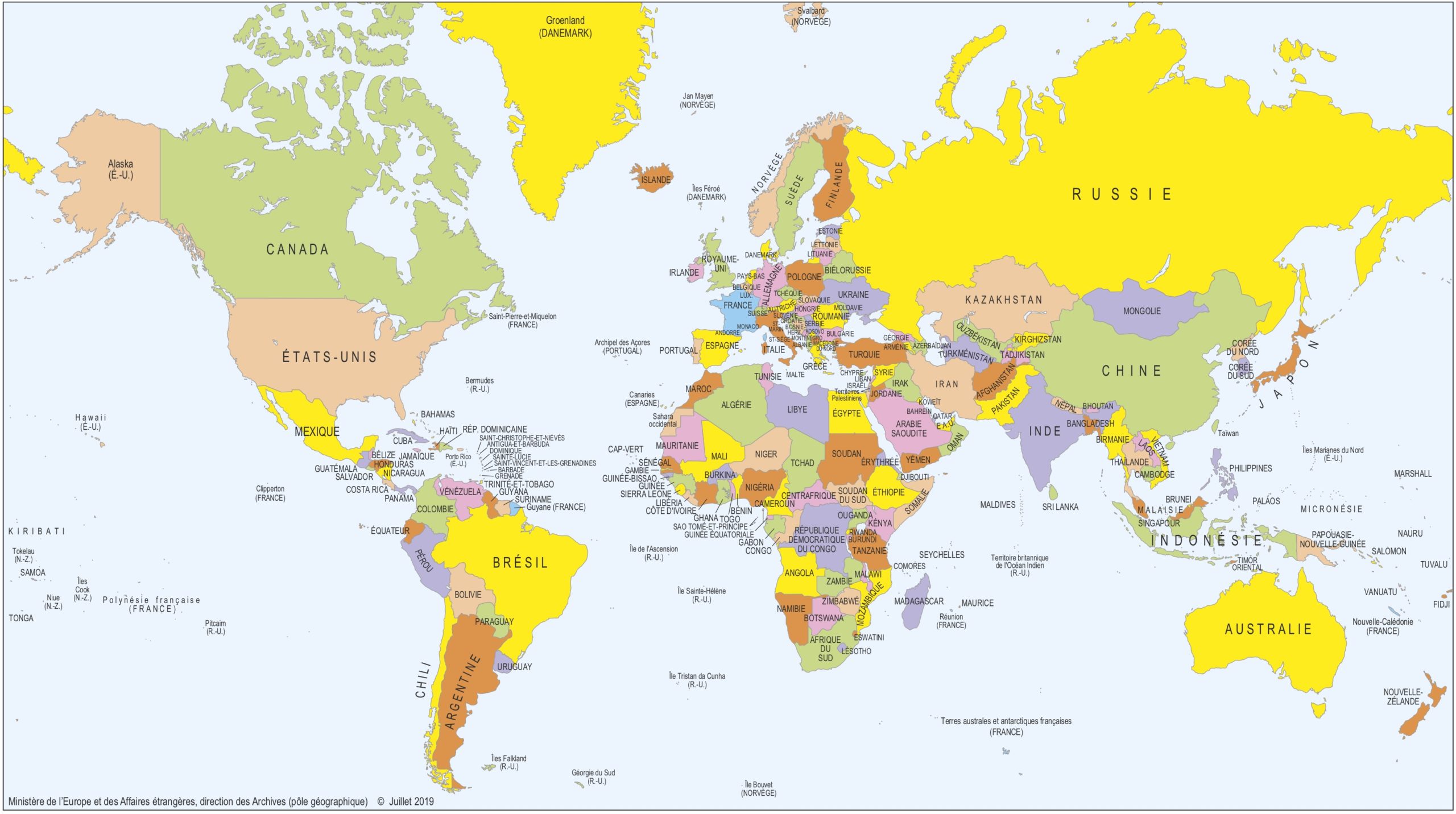 3-Je note 2 titres des livres documentaires sur le carnaval, disponibles au CDI- Couleur carnaval- Touloulou4-Coche le nom du groupe qui a gagné la Grande Parade de Kourou en 2019 : 	Réno Ban’n	Fugees Band	Apokalyp’se5-Cite deux groupes de musique de carnaval - Les Mécènes- Karnivor…6-Quand commence le carnaval de Guyane ?Le jour de l’Epiphanie7-Quand se termine le carnaval de Guyane ?Le mercredi des Cendres8-Que fait lanmò aux spectateurs ?Il les pique avec une aiguille9-Comment se comporte le sousouri (que fait-il) ?Il chatouille les gens10-Quels sont les deux accessoires que porte le Neg’maron ?Un bandeau et un pagne11-Quel fruit le Neg’maron a-t-il dans la bouche ?Un awara12-Bobi est un mélange de deux animaux, lesquels ?Un lion et un poissonUn rat et un toucanUn ours et un éléphant13-Que crient les enfants aux Jé farin ?Ils crient : «       Jé farin                       »14-A quelle heure se promène Anglébannann ?A l’heure du Vidé